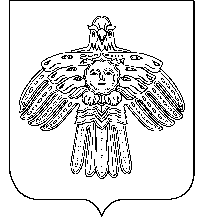                              АДМИНИСТРАЦИЯ                                                                 «НИЖНИЙ ОДЕС» КАР ОВМÖДЧÖМИНСА       ГОРОДСКОГО ПОСЕЛЕНИЯ «НИЖНИЙ ОДЕС»                                                             АДМИНИСТРАЦИЯ           ПОСТАНОВЛЕНИЕШУÖМ от « 11 » февраля  2019 года                                                                         № 32                                     О внесении изменений в порядок осуществления муниципального контроля за сохранностью автомобильных дорог местного значения городского поселения «Нижний Одес» утвержденного постановлением руководителя администрации  городского поселения «Нижний Одес» от 01 октября 2012 года № 167        На основании протеста Прокуратуры города Сосногорска от 29.01.2019 года   № 07-03-19 на постановление  администрации городского поселения «Нижний Одес» от 01 октября 2012 года № 167 администрация городского поселения «Нижний Одес» постановляет:         1. Внести в порядок осуществления муниципального контроля за сохранностью автомобильных дорог местного значения городского поселения «Нижний Одес», утвержденного Постановлением администрации городского поселения «Нижний Одес» от 01 октября 2012 года № 167 следующие изменения: в пункте 4.1.:а) наименование дополнить словами:, требований, установленных муниципальными правовыми актами»;б) подпункт 1 изложить в следующей редакции:«1. В целях предупреждения нарушений юридическими лицами и индивидуальными предпринимателями обязательных требований, требований, установленных муниципальными правовыми актами, устранения причин, факторов и условий, способствующих нарушениям обязательных требований, органы государственного контроля (надзора), органы муниципального контроля осуществляют мероприятия по профилактике нарушений обязательных требований, требований, установленных муниципальными правовыми актами, в соответствии с ежегодно утверждаемыми ими программами профилактики нарушений.»;в) подпункт 2 изложить в следующей редакции:«2. При условии, что иное не установлено федеральным законом, при наличии у органа государственного контроля (надзора), органа муниципального контроля сведений о готовящихся нарушениях или о признаках нарушений обязательных требований, требований, установленных муниципальными правовыми актами, полученных в ходе реализации мероприятий по контролю, осуществляемых без взаимодействия с юридическими лицами, индивидуальными предпринимателями, либо содержащихся в поступивших обращениях и заявлениях (за исключением обращений и заявлений, авторство которых не подтверждено), информации от органов государственной власти, органов местного самоуправления, из средств массовой информации в случаях, если отсутствуют подтвержденные данные о том, что нарушение обязательных требований, требований, установленных муниципальными правовыми актами, причинило вред жизни, здоровью граждан, вред животным, растениям, окружающей среде, объектам культурного наследия (памятникам истории и культуры) народов Российской Федерации, музейным предметам и музейным коллекциям, включенным в состав Музейного фонда Российской Федерации, особо ценным, в том числе уникальным, документам Архивного фонда Российской Федерации, документам, имеющим особое историческое, научное, культурное значение и входящим в состав национального библиотечного фонда, безопасности государства, а также привело к возникновению чрезвычайных ситуаций природного и техногенного характера либо создало угрозу указанных последствий, орган государственного контроля (надзора), орган муниципального контроля объявляют юридическому лицу, индивидуальному предпринимателю предостережение о недопустимости нарушения обязательных требований, требований, установленных муниципальными правовыми актами, и предлагают юридическому лицу, индивидуальному предпринимателю принять меры по обеспечению соблюдения обязательных требований, требований, установленных муниципальными правовыми актами, и уведомить об этом в установленный в таком предостережении срок орган государственного контроля (надзора), орган муниципального контроля.»;г) пункт 3 после слов «обязательных требований» дополнить словами          «, требований, установленных муниципальными правовыми актами, », дополнить предложением следующего содержания: «Предостережение о недопустимости нарушения обязательных требований, требований, установленных муниципальными правовыми актами, не может содержать требования предоставления юридическим лицом, индивидуальным предпринимателем сведений и документов, за исключением сведений о принятых юридическим лицом, индивидуальным предпринимателем мерах по обеспечению соблюдения обязательных требований, требований, установленных муниципальными правовыми актами.»;д) пункт 4 после слов «обязательных требований,» дополнить словами          «требований, установленных муниципальными правовыми актами, »;в пункте 4.2.:а) пункт 2 после слов «обязательных требований,» дополнить словами          «требований, установленных муниципальными правовыми актами, »;2. Настоящее постановление вступает в силу со дня его официального опубликования.3. Контроль за исполнением настоящего постановления оставляю за собой.Руководитель администрации городского поселения «Нижний Одес»                                          Ю.С. Аксенов